Having Found the defendant not guilty by reason of insanity after trial [with/without] a jury on the charges of  ,It is on the  day of , 20 Ordered that:The NGRI acquittee is hereby committed to the custody of the Commissioner of the Department of Health, pursuant to N.J.S.A. 2C:4-8, pending medical clearance for admission which shall be coordinated with the Department of Health, and It Is Further Ordered thatThe professional staff shall determine, pursuant to N.J.S.A. 2C:4-8(b), whether or not the NGRI acquittee may be able to be released to the community, with or without conditions, including supervision, without posing a danger to self, others, or property; and The professional staff shall determine, pursuant to N.J.S.A. 2C:4-8(b)(3), whether or not the NGRI acquittee requires inpatient hospitalization to treat the acquittee’s condition, andThe Prosecutor’s Office shall immediately forward relevant discovery materials, including but not limited to the charges against the NGRI acquittee, to this Judge’s team leader. These materials and charges, along with a copy of the Judgment of Acquittal, shall be forwarded to the Office of the Court Coordinator at  Psychiatric Hospital Department of Health simultaneous with transfer of the NGRI acquittee after medical clearance for admission to the hospital; and, The professional staff shall contact this court and the counsel identified below when the examination has been completed and provide each with a copy of the evaluation as soon as it has been completed; and The professional staff shall notify this court and counsel of the proposed transfer date should it be found that the NGRI acquittee is not appropriate for commitment either because the acquittee is not dangerous to self, others, or property as a result of mental illness or that the acquittee could be released into the community [with] or [without] supervision, without posing an undue danger to self, others, or property; andThe NGRI acquittee shall not be administratively discharged by the institution without further order of this court; and(Any additional conditions as ordered by the court) 
A review hearing shall be held on .Reports are to be provided to the court and counsel on .A copy of this Order will be forwarded to the County Adjuster’s Office by the Clerk of the Court within two (2) days of its signing.Interpreter needed?			 Yes	 No If yes, language:  ADA accommodation needed?	 Yes	 No	If yes, describe:    Contact List attachedAttorney NameAttorney NameAttorney NameNJ Attorney ID NumberNJ Attorney ID NumberNJ Attorney ID NumberNJ Attorney ID NumberNJ Attorney ID NumberAddressTelephone NumberTelephone NumberTelephone NumberTelephone NumberAttorney for Attorney for In the Matter ofIn the Matter ofIn the Matter ofIn the Matter ofIn the Matter ofIn the Matter ofIn the Matter ofSuperior Court of New Jersey Superior Court of New Jersey Superior Court of New Jersey Superior Court of New Jersey Superior Court of New Jersey Law Division – Criminal PartLaw Division – Criminal PartLaw Division – Criminal PartLaw Division – Criminal PartLaw Division – Criminal Part County Indictment Number:Indictment Number:NGRI Docket Number:NGRI Docket Number:NGRI Docket Number:Criminal ActionOrder Mandating First Post-Acquittal Psychiatric Evaluation as to NGRI Acquittee’s Dangerousness Pursuant to N.J.S.A. 2C:4-8Criminal ActionOrder Mandating First Post-Acquittal Psychiatric Evaluation as to NGRI Acquittee’s Dangerousness Pursuant to N.J.S.A. 2C:4-8Criminal ActionOrder Mandating First Post-Acquittal Psychiatric Evaluation as to NGRI Acquittee’s Dangerousness Pursuant to N.J.S.A. 2C:4-8Criminal ActionOrder Mandating First Post-Acquittal Psychiatric Evaluation as to NGRI Acquittee’s Dangerousness Pursuant to N.J.S.A. 2C:4-8Criminal ActionOrder Mandating First Post-Acquittal Psychiatric Evaluation as to NGRI Acquittee’s Dangerousness Pursuant to N.J.S.A. 2C:4-8Criminal ActionOrder Mandating First Post-Acquittal Psychiatric Evaluation as to NGRI Acquittee’s Dangerousness Pursuant to N.J.S.A. 2C:4-8Criminal ActionOrder Mandating First Post-Acquittal Psychiatric Evaluation as to NGRI Acquittee’s Dangerousness Pursuant to N.J.S.A. 2C:4-8Criminal ActionOrder Mandating First Post-Acquittal Psychiatric Evaluation as to NGRI Acquittee’s Dangerousness Pursuant to N.J.S.A. 2C:4-8Criminal ActionOrder Mandating First Post-Acquittal Psychiatric Evaluation as to NGRI Acquittee’s Dangerousness Pursuant to N.J.S.A. 2C:4-8Criminal ActionOrder Mandating First Post-Acquittal Psychiatric Evaluation as to NGRI Acquittee’s Dangerousness Pursuant to N.J.S.A. 2C:4-8Criminal ActionOrder Mandating First Post-Acquittal Psychiatric Evaluation as to NGRI Acquittee’s Dangerousness Pursuant to N.J.S.A. 2C:4-8Criminal ActionOrder Mandating First Post-Acquittal Psychiatric Evaluation as to NGRI Acquittee’s Dangerousness Pursuant to N.J.S.A. 2C:4-8Criminal ActionOrder Mandating First Post-Acquittal Psychiatric Evaluation as to NGRI Acquittee’s Dangerousness Pursuant to N.J.S.A. 2C:4-8Criminal ActionOrder Mandating First Post-Acquittal Psychiatric Evaluation as to NGRI Acquittee’s Dangerousness Pursuant to N.J.S.A. 2C:4-8Criminal ActionOrder Mandating First Post-Acquittal Psychiatric Evaluation as to NGRI Acquittee’s Dangerousness Pursuant to N.J.S.A. 2C:4-8Date JudgeProsecutor’s Office:Prosecutor’s Office:Prosecutor’s Office:Prosecutor’s Office:Prosecutor’s Office:Defendant’s Attorney:Defendant’s Attorney:Defendant’s Attorney:Defendant’s Attorney:Defendant’s Attorney:NameNameNameNameAddressAddressAddressAddressAddressAddressTelephone NumberTelephone NumberTelephone NumberTelephone NumberTelephone NumberTelephone NumberTelephone NumberTelephone NumberFaxFaxEmailEmailEmailEmail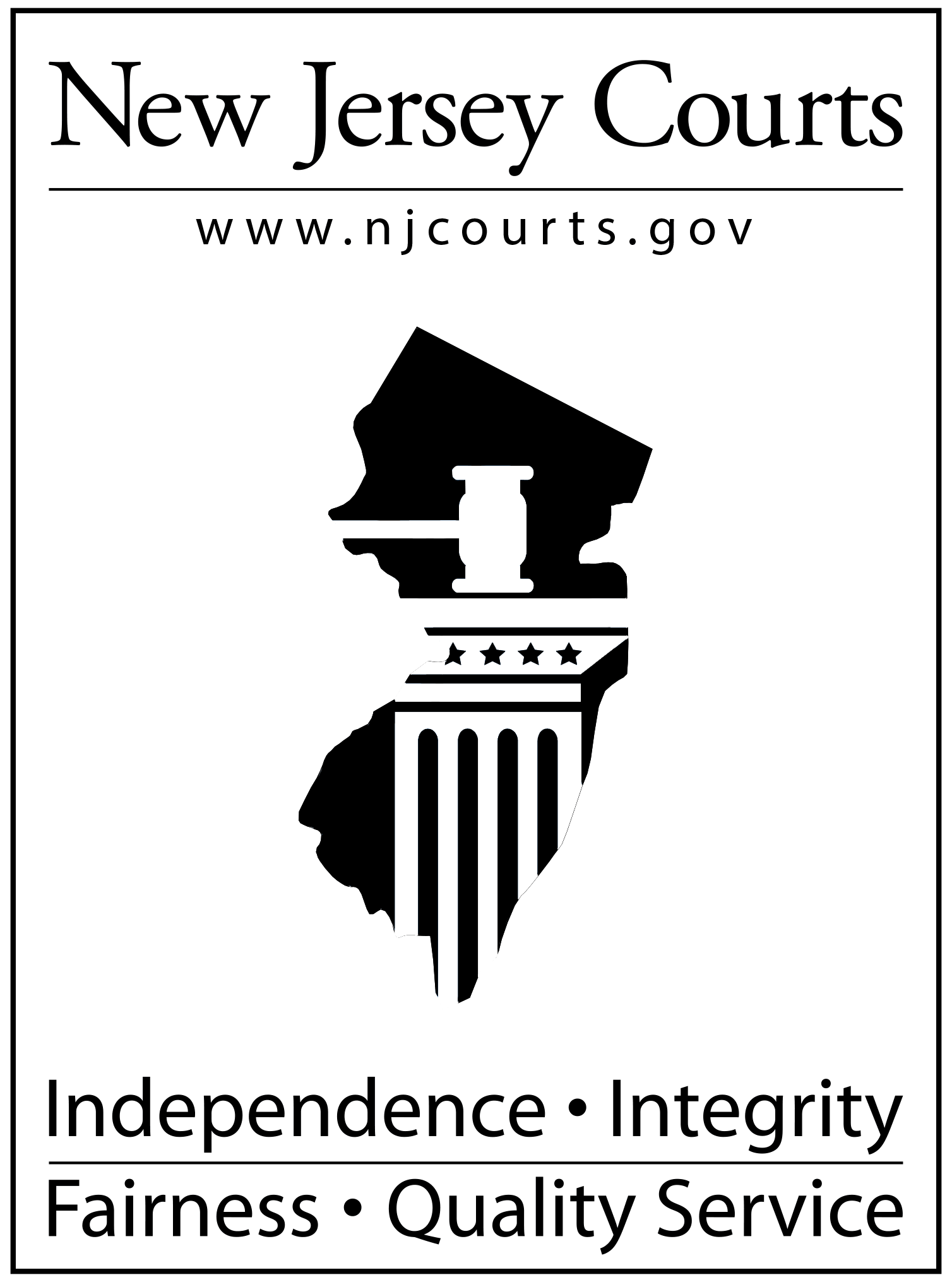 New Jersey JudiciaryKrol Order Contact ListIn the Matter of County  County Prosecutor:Prosecutor:Prosecutor:Defendant’s Attorney:Defendant’s Attorney:Defendant’s Attorney:NameNameTelephone NumberTelephone NumberTelephone NumberTelephone NumberEmailEmailProvider Agency:Provider Agency:Provider Agency:Provider Agency:NameProvider Agency CEOProvider Agency CEOProvider Agency CEOTelephone NumberTelephone NumberEmailCourt Contact:Court Contact:Court Contact:Court Contact:NameNameTitleTelephone NumberTelephone NumberTelephone NumberEmailEmail